Министерство образования и науки Российской ФедерацииФедеральное государственное бюджетное образовательное учреждениевысшего образования«Кубанский государственный университет»Факультет компьютерных технологий и прикладной математикиКафедра информационных технологийОТЧЕТПО УЧЕБНОЙ ПРАКТИКЕ (практика по получению первичных профессиональных умений и навыков)Работу выполнил ________________________________  Е.П.Редькостудент ФКТиПМ, 1 курса, 11 гр., направление 01.03.02 «Прикладная математика и информатика»Руководитель учебной практики(практика по получениюпервичных профессиональных умений и навыков) __________________________________ Е.П.Лукащикк.ф.-м.н., доцент кафедрыинформационных технологийКраснодар 2019Условие задачи:Каждая запись вводного файла содержит результат одного из участников универсиады в следующем формате<Фамилия> <Имя> <курс> <баллы>где <Фамилия> – строка, состоящая не более, чем из 30 символов, <Имя> – строка, состоящая не более, чем из 15 символов, <курс> – число от 1 до 4, <баллы> – целое число от 0 до 70 набранных участником баллов.Для определения призеров универсиады сначала отбираются 25% участников, показавших лучшие результаты. Если у последнего участника,  входящего в 25%, оказывается такое же количество баллов как и у следующих за ним в итоговой таблице, все они считаются призерами только тогда, когда набранные ими баллы больше половины максимально возможных; иначе все они не считаются призерами.Напишите программу, которая по результатам универсиады будет определять минимальный балл призера универсиады, и количество призеров было в каждой параллели (среди 1-х, 2-х, 3-х, и 4-х курсов отдельно).Описание алгоритма решения и структур хранения данных:	Осуществим запись данных в однонаправленный список student , состоящий из поля part , представленного структурой Participant, состоящий из полей surname(фамилия участника) и name ( имя участника , представленных массивом типа char, и полей kurs и points типа int , поля next на следующий элемент списка.	Функция Fill_input_file заполняет бинарный файл input.bin значениями, введёнными с клавиатуры в консоль (Фамилию и имя участника универсиады, его курс и заработанные баллы	 Функция Add_student добавляет элемент (студента с фамилией, именем, курсом и баллами) в список студентов следующим образом: студенты записываются в список в порядке убывания баллов, в списке ограниченное количество мест (25% от количества всех участников). Если список полон и добавляется еще один элемент, который больше минимального, то минимальный элемент удаляется (и все его вхождения в списке), если без учета всех минимальных элементов количество элементов в списке равняется 25% от всех участников, и не удаляются, если хотя бы 1 минимальный элемент содержится в 25%.	Функция Fill_list заполняет список lst данными из файла input.bin используя функцию Add_student.	Функция Count считает количество призеров для каждого курса , а также подсчитывает минимальный балл призеров универсиады.	Таким образом используются следующие переменные и типы:input.bin содержит входные данные, введенные через консольСтруктура Participantс полями: Массив surname(char), состоящий из 30 элементов, содержит фамилию участника.Массив name(char), состоящий из 15 элементов, содержит имя участника kurs (int) содержит курс студентаpoints (int) содержит количество заработанных балловСтруктура list с полями:Структура part (Participant)Указатель на следующий элемент в списке next.Структура AllStud содержит поля kol1, kol2, kol3, kol4 содержащие количество призеров среди первых, вторых, третьих, четвертых курсов соответственно.InName (const char) содержит указатель на начало входного файла.n (int) содержит количество участников универсиадыСписок lst (list) содержит данные из входного файлаСтруктура point(AllStud) содержит количество призеров в каждом курсе.Описание входных и выходных данных:Каждая запись вводного файла содержит результат одного из участников универсиады в следующем формате<Фамилия> <Имя> <курс> <баллы>где <Фамилия> – строка, состоящая не более, чем из 30 символов, <Имя> – строка, состоящая не более, чем из 15 символов, <курс> – число от 1 до 4, <баллы> – целое число от 0 до 70 набранных участником баллов.Напишите программу, которая по результатам универсиады будет определять минимальный балл призера универсиады, и количество призеров было в каждой параллели (среди 1-х, 2-х, 3-х, и 4-х курсов отдельно).Текст программы:#define _CRT_SECURE_NO_WARNINGS#include <iostream>#include <fstream>using namespace std;struct Participant{	char surname[30];	char name[15];	int kurs;	int points;};struct list{	Participant part;	list *next;};struct AllStud{	int  kol1;	int  kol2;	int  kol3;	int  kol4;};void Fill_input_file(int n, const char *FName){	Participant dop;	ofstream file(FName, ios::binary);	for (int i = 0; i < n; i++)	{		cout << " студент " <<i+1<< endl;		cin >> dop.surname;		cin >> dop.name;		cin >> dop.kurs;		cin >> dop.points;		file.write((char*)&dop, sizeof(Participant));	}	file.close();}void Add_students(list *lst,char *surname, char *name, int kurs,int points,int &k,int n,int &min){	list *tmp=lst;	if (k < n)	{		while (tmp->next != 0 && tmp->next->part.points >= points)			tmp = tmp->next;		list *r = new list;		strncpy(r->part.surname, surname, 30);		strncpy(r->part.name, name, 15);		r->part.kurs = kurs;		r->part.points = points;		r->next = tmp->next;		tmp->next = r;		if (points < min) min = points;		k++;	}	else if (points == min)	{		while (tmp->next != 0) tmp = tmp->next;		list *r = new list;		strncpy(r->part.surname, surname, 30);		strncpy(r->part.name, name, 15);		r->part.kurs = kurs;		r->part.points = points;		r->next = tmp->next;		tmp->next = r;		k++;		min = points;	}	else	{		int kol = 0;		while (tmp->next != 0 && tmp->next->part.points >= points)		{			tmp = tmp->next;			kol++;		}		if (kol < k)		{			list *r = new list;			strncpy(r->part.surname, surname, 30);			strncpy(r->part.name, name, 15);			r->part.kurs = kurs;			r->part.points = points;			r->next = tmp->next;			tmp->next = r;			k++;			while (tmp->next->part.points != min)			{				tmp = tmp->next;				kol++;			}			if (kol+1 > n)			{				tmp->next = 0;				k = kol;			}			min = tmp->part.points;		}	}}void Fill_list(list *lst, const char *FName,int n,int &min){	Participant dopPart;	int k = 0;	min = 70;	ifstream file(FName, ios::binary | ios::in);	while (!file.eof())	{		file.read((char*)&dopPart, sizeof(dopPart));		Add_students(lst,dopPart.surname,dopPart.name, dopPart.kurs, dopPart.points,k,n,min);	}	file.close();	lst = lst->next;}AllStud Count(list *lst,int min){	int minim = 70;	AllStud all = {0,0,0,0 };	while (lst)	{		if (lst->part.points == min && lst->part.points <= 35) break;		switch (lst->part.kurs)		{		case 1:			all.kol1++;			break;		case 2:			all.kol2++;			break;		case 3:			all.kol3++;			break;		case 4:			all.kol4++;			break;		}		minim = lst->part.points;		lst = lst->next;	}	cout<<"Минимальный балл призера универсиады = "<<minim<<endl;	return all;}int main(){	setlocale(LC_ALL, "rus");		list *students = new list;		int min;		strncpy(students->part.surname, "Example", 30);		strncpy(students->part.name, "Example", 15);		students->part.kurs = 0;		students->part.points = 70;		students->next = 0;		AllStud point = { 0,0,0,0 };		const char *InName("input.bin");		int n;		cout << "Введите количество людей" << endl;		cin >> n;		Fill_input_file(n, InName);		Fill_list(students, InName, n / 4, min);		if (n / 4 != 0) point = Count(students,min);		if (point.kol1) cout << "Количество призеров первого курса = " << point.kol1 << endl;		else cout<< "Нет призеров первого курса" << endl;		if (point.kol2) cout << "Количество призеров второго курса = " << point.kol2 << endl;		else cout << "Нет призеров второго курса" << endl;		if (point.kol3) cout << "Количество призеров третьего курса = " << point.kol3 << endl;		else cout << "Нет призеров третьего курса" << endl;		if (point.kol4) cout << "Количество призеров четвертого курса = " << point.kol4 << endl;		else cout << "Нет призеров четвертого курса" << endl;		system("pause");		return 0;}Тестовый запуск программы и вывод результатов работы:  В входном файле(input.bin) содержится информация о 15-ти участниках универсиады:Голубятников Андрей 1 60Супрун Дарья 2 65Джерипа Александр 1 58Алексеев Илья 3 60 Магомедова Зарема 1 30 Давыденко Андрей 2 35Юматов Глеб 3 20Аймальдинова Вера 4 59Багаевская Екатерина 1 60Диденко Мария 4 60Косяков Дмитрий 2 38Носков Александр 1 59Приходько Андрей 3 69Штуркина Анна 4 25Наумович Юлия 3 58Результатом является минимальный балл призера универсиады и количество призеров в каждой параллели:Минимальный балл призера универсиады = 60Количество призеров первого курса = 2Количество призеров второго курса = 1Количество призеров третьего курса = 2Количество призеров четвертого курса = 1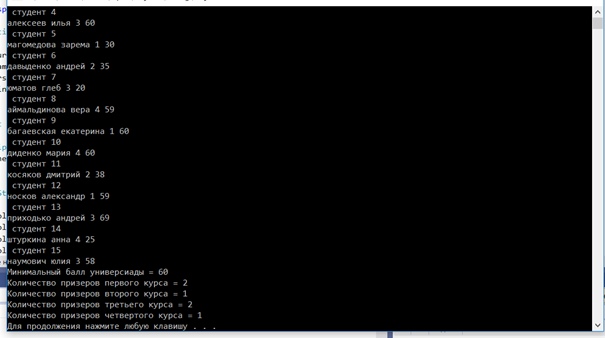 Программа работает корректно.